CHAPTER 54PRIVATE SECURITY GUARDS(REPEALED)§3761.  Definitions(REPEALED)SECTION HISTORYPL 1977, c. 508, §1 (NEW). PL 1981, c. 113, §1 (RP). §3762.  Licensing authority; established(REPEALED)SECTION HISTORYPL 1977, c. 508, §1 (NEW). PL 1981, c. 113, §1 (RP). §3763.  Subpoenas; oaths; contempt powers(REPEALED)SECTION HISTORYPL 1977, c. 508, §1 (NEW). PL 1981, c. 113, §1 (RP). §3764.  Public notice of proposal rule-making(REPEALED)SECTION HISTORYPL 1977, c. 508, §1 (NEW). PL 1981, c. 113, §1 (RP). §3765.  Requirement for contract security company license(REPEALED)SECTION HISTORYPL 1977, c. 508, §1 (NEW). PL 1981, c. 113, §1 (RP). §3766.  Form of application(REPEALED)SECTION HISTORYPL 1977, c. 508, §1 (NEW). PL 1981, c. 113, §1 (RP). §3767.  License qualifications(REPEALED)SECTION HISTORYPL 1977, c. 508, §1 (NEW). PL 1981, c. 113, §1 (RP). §3768.  License application; investigation(REPEALED)SECTION HISTORYPL 1977, c. 508, §1 (NEW). PL 1981, c. 113, §1 (RP). §3769.  Grounds for denial of application(REPEALED)SECTION HISTORYPL 1977, c. 508, §1 (NEW). PL 1981, c. 113, §1 (RP). §3770.  Procedure for approval or denial of application; hearings(REPEALED)SECTION HISTORYPL 1977, c. 508, §1 (NEW). PL 1981, c. 113, §1 (RP). §3771.  Renewal of license(REPEALED)SECTION HISTORYPL 1977, c. 508, §1 (NEW). PL 1981, c. 113, §1 (RP). §3772.  Application; license and renewal fees(REPEALED)SECTION HISTORYPL 1977, c. 508, §1 (NEW). PL 1981, c. 113, §1 (RP). §3773.  License transferability(REPEALED)SECTION HISTORYPL 1977, c. 508, §1 (NEW). PL 1981, c. 113, §1 (RP). §3774.  License revocation; hearings; appeals; notices(REPEALED)SECTION HISTORYPL 1977, c. 508, §1 (NEW). PL 1981, c. 113, §1 (RP). §3775.  Form of license and posting(REPEALED)SECTION HISTORYPL 1977, c. 508, §1 (NEW). PL 1981, c. 113, §1 (RP). §3776.  Change in status of licensee(REPEALED)SECTION HISTORYPL 1977, c. 508, §1 (NEW). PL 1981, c. 113, §1 (RP). §3777.  Uniforms and equipment(REPEALED)SECTION HISTORYPL 1977, c. 508, §1 (NEW). PL 1981, c. 113, §1 (RP). §3778.  Bonding requirements(REPEALED)SECTION HISTORYPL 1977, c. 508, §1 (NEW). PL 1981, c. 113, §1 (RP). §3779.  Unlawful acts(REPEALED)SECTION HISTORYPL 1977, c. 508, §1 (NEW). PL 1981, c. 113, §1 (RP). §3780.  Prohibited activities in connection with strikes; labor disputes(REPEALED)SECTION HISTORYPL 1977, c. 508, §1 (NEW). PL 1981, c. 113, §1 (RP). §3781.  Judicial review(REPEALED)SECTION HISTORYPL 1977, c. 508, §1 (NEW). PL 1981, c. 113, §1 (RP). §3782.  Application(REPEALED)SECTION HISTORYPL 1977, c. 508, §1 (NEW). PL 1981, c. 113, §1 (RP). §3783.  Severability clause(REPEALED)SECTION HISTORYPL 1977, c. 508, §1 (NEW). PL 1981, c. 113, §1 (RP). The State of Maine claims a copyright in its codified statutes. If you intend to republish this material, we require that you include the following disclaimer in your publication:All copyrights and other rights to statutory text are reserved by the State of Maine. The text included in this publication reflects changes made through the First Regular and Frist Special Session of the 131st Maine Legislature and is current through November 1, 2023
                    . The text is subject to change without notice. It is a version that has not been officially certified by the Secretary of State. Refer to the Maine Revised Statutes Annotated and supplements for certified text.
                The Office of the Revisor of Statutes also requests that you send us one copy of any statutory publication you may produce. Our goal is not to restrict publishing activity, but to keep track of who is publishing what, to identify any needless duplication and to preserve the State's copyright rights.PLEASE NOTE: The Revisor's Office cannot perform research for or provide legal advice or interpretation of Maine law to the public. If you need legal assistance, please contact a qualified attorney.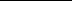 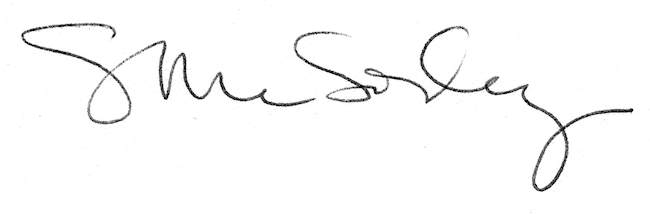 